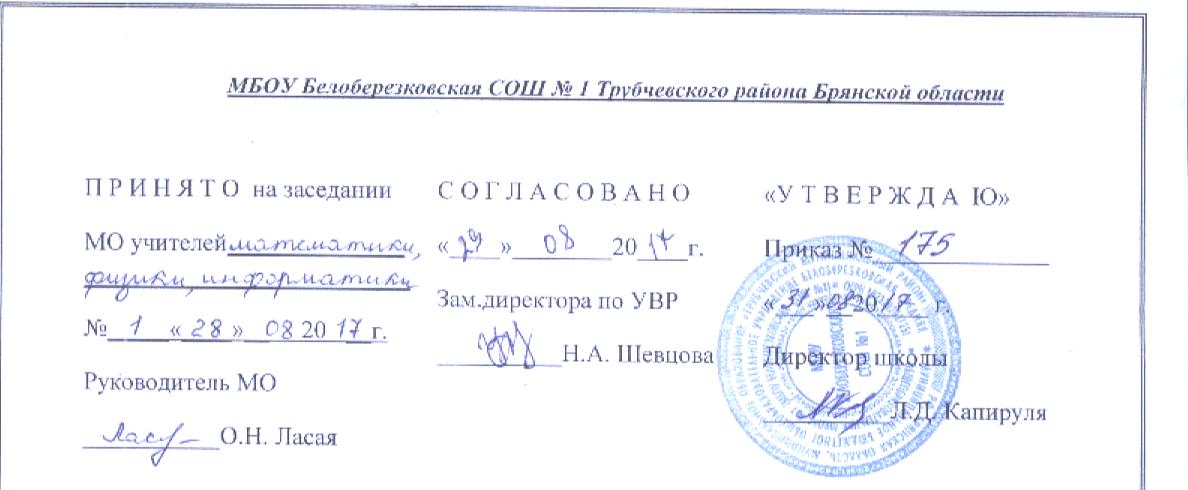 РАБОЧАЯ   ПРОГРАММАпо   физике11 классЮрлов  Юрий  Николаевич,учитель  высшей                                                                                                                                    квалификационной категориип. Белая Березка, 2017 г.Пояснительная  запискаРабочая программа  составлена  на  основе  авторской  программы  общеобразовательных учреждений  по  физике «Физика» 11  класс/(авт.-сост.) Г.Я.Мякишев .М., «Глобус»,2009. Соответствует Федеральному компоненту государственного образовательного стандарта среднего общего образования по физике и Примерной государственной программе по физике.Программа  рассчитана  на  102  часа  (3 часа  в  неделю)  согласно  Учебному   плану  школы.Учебно-методическое  обеспечение  курса:Учебная  программа Авторская  программа  общеобразовательных  учреждений «Физика» 11  класс/(авт.-сост.) Г.Я. Мякишев .М., «Глобус» ,2009.   Учебник  Мякишев Г.Я.,Буховцев Б.Б.,Чаругин В.М. Физика.11 класс:  (Учебник  для  общеобразовательных учреждений) –М.: Просвещение, 2014.Методические  пособия:Комплект  таблиц  «физика  11 класс»Портреты  физиковТехнические  средства:КомпьютерПроекторВидеомагнитофон  Учебно-  практическое и учебно-  лабораторное  оборудование:Магнитная  доскаКомплект  чертёжных  инструментовКомплект  лабораторного  оборудованияКомплект  видеофильмов  для  11  классаДополнительная  литература :А.П.Рымкевич  «Задачник  по  физике  10-11класс» -М.: Дрофа,2003.Л.А.Кирик «Самостоятельные  и  контрольные  работы по  физике »-М-Х: Илекса,2000.Требования  к  уровню  подготовки  учащихся:В результате  изучения  курса  физики в  11  классе  учащиеся  должнызнать/понимать:Смысл понятий: физическое явление, гипотеза, закон, теория, вещество, взаимодействие, электромагнитное поле, волна, фотон, атом, атомное ядро, ионизирующее излучение.Смысл физических величин: перемещение, скорость, ускорение, масса, сила, импульс, работа, механическая энергия, частота, период, амплитуда колебаний, внутренняя энергия, абсолютная температура, средняя кинетическая энергия частиц вещества, количество теплоты, электрический заряд, напряженность электрического поля, разность потенциалов, энергия электрического поля, разность потенциалов, сила тока, электродвижущая сила, магнитная индукция, энергия магнитного поля, показатель преломления.Смысл физических законов: классической механики, Всемирного тяготения, сохранения энергии, импульса и электрического заряда, термодинамики, электромагнитной индукции, фотоэффекта.Вклад российских и зарубежных ученых, оказавших наибольшее значение на развитие физики.уметьОписывать и объяснять: физические явления и свойства тел, движение небесных тел и искусственных спутников Земли, свойства газов, жидкостей и твердых тел, электромагнитную индукцию, распространение электромагнитных волн, волновые свойства света, излучение и поглощение света атомом, фотоэффектПрименять полученные знания для решения несложных задач.Отличать гипотезы от научных теорий, делать выводы на основе экспериментальных данных.Приводить примеры: практического использования физических знаний, законов механики, термодинамики и электродинамики в энергетике, различных видов электромагнитных излучений для радио- и телекоммуникаций, квантовой физики в создании ядерной энергетики, лазеров.Воспринимать и на основе полученных знаний самостоятельно оценивать информацию, содержащуюся в сообщениях СМИ, Интернете, научно-популярных статьях.Использовать приобретенные знания и умения в повседневной жизни, в практической деятельности для:Обеспечения безопасности жизнедеятельности в процессе использования средств, бытовых электроприборов, средств радио- и теле коммуникационной связи.Оценки влияния на организм человека и другие организмы загрязнение окружающей среды.Рационального использования и защиты окружающей среды.Содержание  курса Электродинамика (18 ч)Магнитное поле тока. Плазма. Действие магнитного поля на движущийся заряд. Явление электромагнитной индукции. Правило Ленца. Взаимосвязь электрического и магнитного полей. Самоиндукция. Индуктивность. Магнитные свойства вещества. Электромагнитное поле.Колебания и волны (31ч)Механические колебания: свободные колебания. Математический маятник. Гармонические колебания. Амплитуда, период, частота и фаза колебаний. Вынужденные колебания. Резонанс. Автоколебания. Электрические колебания: свободные колебания в колебательном контуре. Период свободных электрических колебаний. Вынужденные колебания. Переменный электрический ток. Активное сопротивление, емкость и индуктивность в цепи переменного тока. Резонанс в электрической цепи.Производство, передача и потребление электрической энергии. Генерирование энергии. Трансформатор. Передача электрической энергии.Механические волны. Продольные и поперечные волны. Длина волны. Скорость распространения волны. Звуковые волны. Интерференция волн. Принцип Гюйгенса. Дифракция волн.Электромагнитные волны. Свойства электромагнитных волн. Принцип радиосвязи. Телевидение.Оптика (21 ч)Световые лучи. Закон преломления света. Полное внутреннее отражение. Призма. Формула тонкой линзы. Получение изображения с помощью линзы. Оптические приборы. Их разрешающая способность. Светоэлектромагнитные волны. Скорость света и методы ее измерения. Дисперсия света. Интерференция света. Когерентность. Дифракция света. Дифракционная решетка. Поперечность световых волн. Поляризация света. Шкала электромагнитных волн.Основы специальной теории относительности (2 ч)Постулаты теории относительности. Принцип относительности Эйнштейна. Постоянство скорости света. Пространство и время в специальной теории относительности. Релятивистская динамика. Связь массы и энергии.Квантовая физика (19 ч)Световые кванты: тепловое излучение. Постоянная Планка. Фотоэффект. Уравнение Эйнштейна для фотоэффекта. Фотоны. Опыты Лебедева и Вавилова.Атомная физика: строение атома. Опыты Резерфорда. Квантовые постулаты Бора. Модель атома водорода по Бору. Трудности теории Бора. Квантовая механика. Гипотеза де Бройля. Соотношение неопределенностей Гейзенберга. Корпускулярно-волновой дуализм. Дифракция электронов. Лазеры.Физика атомного ядра: методы регистрации элементарных частиц. Радиоактивные превращения. Закон радиоактивного распада и его статистический характер. Протонно-нейтронная модель строения атомного ядра. Дефект масс и энергия связи нуклонов в ядре. Деление и синтез ядер. Ядерная энергетика. Физика элементарных частиц. Статистический характер процессов в микромире. Античастицы. Единая физическая картина мира. Фундаментальные взаимодействия. Физика и научно-техническая революция. Физика и культура.Строение и эволюция Вселенной (7 ч)Строение Солнечной системы. Система Земля-Луна. Солнце - ближайшая к нам звезда. Звезды и источники их энергии. Современные представления о происхождении и эволюции Солнца, звезд, галактик. Применимость законов физики для объяснения природы космических объектов.Учебно- тематический план:Магнитное  поле                                            8чЭлектромагнитная индукция                       10чМеханические  колебания                             6чЭлектромагнитные  колебания                    13чМеханические  волны                                   4чЭлектромагнитные  волны                           8чГеометрическая  оптика                                11чВолновая  оптика                                           10чЭлементы  теории  относительности           2чСветовые  кванты                                           6чАтомная  физика                                            2чФизика  атомного  ядра                                 11чЭлементы  развития  Вселенной                  7чОбобщающее  повторение                             4чФормы промежуточного контроляУстный опрос, тестирование, физический  диктант, самостоятельные работы, контрольная работа.Форма итогового контроляИтоговая контрольная работаКалендарно-тематическое  планированиеСписок литературы:Физика и астрономия. Программы общеобразовательных учреждений. 7-11 классы. Дрофа 2010 г. Л.А.Кирик «Самостоятельные  и  контрольные  работы по  физике »-М-Х: Илекса,2000.Мякишев Г.Я., Буховцев Б.Б., Чаругин В.М. «Физика. 11 класс»: учебник для общеобразовательных учреждений. -М.-Просвещение, 2014 г.А.П.Рымкевич  «Задачник  по  физике  10-11класс» -М.: Дрофа,2003.Федеральный перечнь учебников, рекомендованных Министерством образования Российской Федерации к использованию в образовательном процессе в общеобразовательных учреждениях на 2013-14го( с изменениями в 2016  году, 2017  году)№ урокаТема урокаТема урокаДата по   плануДата по фактуДата по фактуДата по фактуМагнитное  поле (8ч.)Магнитное  поле (8ч.)Магнитное  поле (8ч.)Магнитное  поле (8ч.)Магнитное  поле (8ч.)Магнитное  поле (8ч.)1Взаимодействие токов. Магнитное поле и его свойства. Вектор магнитной индукции. Линии магнитной индукции.Взаимодействие токов. Магнитное поле и его свойства. Вектор магнитной индукции. Линии магнитной индукции.2Модуль вектора магнитной индукции. Сила Ампера.Модуль вектора магнитной индукции. Сила Ампера.3Решение задачна  модуль  вектора  магнитной  индукции.Решение задачна  модуль  вектора  магнитной  индукции.4Электроизмерительные приборы. Применение закона Ампера.Электроизмерительные приборы. Применение закона Ампера.5Действие магнитного поля на движущийся заряд. Сила Лоренца. Магнитные свойства вещества.Действие магнитного поля на движущийся заряд. Сила Лоренца. Магнитные свойства вещества.6Лабораторная работа №1 « Наблюдение действия магнитного поля на ток».Лабораторная работа №1 « Наблюдение действия магнитного поля на ток».7Решение задач на силу Ампера  и  силу  Лоренца.Решение задач на силу Ампера  и  силу  Лоренца.8Контрольная работа №1  по теме : «Магнитное  поле».Контрольная работа №1  по теме : «Магнитное  поле».Электромагнитная  индукция(10ч.)Электромагнитная  индукция(10ч.)Электромагнитная  индукция(10ч.)Электромагнитная  индукция(10ч.)Электромагнитная  индукция(10ч.)Электромагнитная  индукция(10ч.)9Электромагнитная индукция. Магнитный ток. Направление индукционного тока. Правило Лоренца.Электромагнитная индукция. Магнитный ток. Направление индукционного тока. Правило Лоренца.10Закон электромагнитной индукции.Закон электромагнитной индукции.11Решение задач   закон электромагнитной индукции.Решение задач   закон электромагнитной индукции.12Вихревое электрическое поле. ЭДС индукции в движущихся проводниках.Вихревое электрическое поле. ЭДС индукции в движущихся проводниках.13Самоиндукция. Индуктивность. Энергия магнитного поля.Самоиндукция. Индуктивность. Энергия магнитного поля.14Решение задач закон  самоиндукции. Решение задач закон  самоиндукции. 15Лабораторная работа №2 « Изучение явления электромагнитной индукции».Лабораторная работа №2 « Изучение явления электромагнитной индукции».16Электромагнитное поле.Электромагнитное поле.17Решение задач  по  теме  «Электромагнитная  индукция».Решение задач  по  теме  «Электромагнитная  индукция».18Контрольная работа №2  по  теме : «Электромагнитная индукция».Контрольная работа №2  по  теме : «Электромагнитная индукция».Механические  колебания  (6ч.)Механические  колебания  (6ч.)Механические  колебания  (6ч.)Механические  колебания  (6ч.)Механические  колебания  (6ч.)Механические  колебания  (6ч.)19Колебательное движение. Свободные и вынужденные колебания.Колебательное движение. Свободные и вынужденные колебания.20Математический маятник. Динамика колебательного движения.Математический маятник. Динамика колебательного движения.21Гармонические колебания. Фаза колебаний.Гармонические колебания. Фаза колебаний.22Лабораторная работа №3 « Определение ускорения свободного падения при помощи маятника».Лабораторная работа №3 « Определение ускорения свободного падения при помощи маятника».23Превращение энергии при гармонических колебаниях.Превращение энергии при гармонических колебаниях.24Резонанс, применение и борьба с ним.Резонанс, применение и борьба с ним.Электромагнитные  колебания  (13ч.)Электромагнитные  колебания  (13ч.)Электромагнитные  колебания  (13ч.)Электромагнитные  колебания  (13ч.)Электромагнитные  колебания  (13ч.)Электромагнитные  колебания  (13ч.)25Свободные и вынужденные электромагнитные колебания. Колебательный контур.Свободные и вынужденные электромагнитные колебания. Колебательный контур.26Аналогия между механическими и электромагнитными колебаниями.Аналогия между механическими и электромагнитными колебаниями.27Уравнение, описывающее процессы в колебательном контуре. Период свободных электрических колебаний.Уравнение, описывающее процессы в колебательном контуре. Период свободных электрических колебаний.28Переменный электрический ток. Активное сопротивление. Действующие значения силы тока и напряжения.Переменный электрический ток. Активное сопротивление. Действующие значения силы тока и напряжения.29Конденсатор в цепи переменного тока. Катушка индуктивности в цепи переменного тока.Конденсатор в цепи переменного тока. Катушка индуктивности в цепи переменного тока.30Решение задач  на законы  переменного  тока.Решение задач  на законы  переменного  тока.31Резонанс в электрической цепи.Резонанс в электрической цепи.32Генератор на транзисторе. Автоколебания.Генератор на транзисторе. Автоколебания.33Генерирование электрической энергии.Генерирование электрической энергии.34Трансформаторы. Производство, использование и передача электрической энергии.Трансформаторы. Производство, использование и передача электрической энергии.35Решение задач    по  теме «Трансформаторы».Решение задач    по  теме «Трансформаторы».36Повторительно-обобщающий урок по  теме :Электромагнитные  колебания.Повторительно-обобщающий урок по  теме :Электромагнитные  колебания.37Контрольная работа №3 по теме: Механические и электромагнитные колебания.Контрольная работа №3 по теме: Механические и электромагнитные колебания.Механические  волны  (4ч.)Механические  волны  (4ч.)Механические  волны  (4ч.)Механические  волны  (4ч.)Механические  волны  (4ч.)Механические  волны  (4ч.)38Волновые явления. Распространение волн. Длина волны. Скорость волны.Волновые явления. Распространение волн. Длина волны. Скорость волны.39Уравнение бегущей волны.Уравнение бегущей волны.40Волны в среде.Волны в среде.41Звуковые волны.Звуковые волны.Электромагнитные  волны  (8ч.)Электромагнитные  волны  (8ч.)Электромагнитные  волны  (8ч.)Электромагнитные  волны  (8ч.)Электромагнитные  волны  (8ч.)Электромагнитные  волны  (8ч.)42Что такое электромагнитная волна. Экспериментальное обнаружение электромагнитных волн.Что такое электромагнитная волна. Экспериментальное обнаружение электромагнитных волн.43Плоскость потока электромагнитного излучения.Плоскость потока электромагнитного излучения.44Изобретение радио А.С. Поповым. Принцип радиосвязи.Изобретение радио А.С. Поповым. Принцип радиосвязи.45Модификация и детектирование. Простейший радиоприемник.Модификация и детектирование. Простейший радиоприемник.46Свойства электромагнитных волн.Свойства электромагнитных волн.47Распространение радиоволн. Радиолокация. Волновое телевидение. Развитие средств связи.Распространение радиоволн. Радиолокация. Волновое телевидение. Развитие средств связи.48Повторительно-обобщающий урокпо  теме «Электромагнитные  волны».                                          Повторительно-обобщающий урокпо  теме «Электромагнитные  волны».                                          49Контрольная работа №4 по теме: Механические и электромагнитные волны.Контрольная работа №4 по теме: Механические и электромагнитные волны.Геометрическая  оптика ( 11ч.)Геометрическая  оптика ( 11ч.)Геометрическая  оптика ( 11ч.)Геометрическая  оптика ( 11ч.)Геометрическая  оптика ( 11ч.)Геометрическая  оптика ( 11ч.)50Развитие взглядов на природу света. Скорость света.Развитие взглядов на природу света. Скорость света.51Принцип Гюйгенса. Закон отражения света.Принцип Гюйгенса. Закон отражения света.52Законы преломления света.Законы преломления света.53Решение задач  на  законы преломления  и  отражения  света.Решение задач  на  законы преломления  и  отражения  света.54Полное отражение.Полное отражение.55Лабораторная работа №4 « Измерение показателя преломления света».Лабораторная работа №4 « Измерение показателя преломления света».56Решение задач на законы отражения и преломления.Решение задач на законы отражения и преломления.57Линзы. Построение изображения в линзе. Формула линзы.Линзы. Построение изображения в линзе. Формула линзы.58Лабораторная работа №5 « Определение оптической силы и фокусного расстояния собирающей линзы».Лабораторная работа №5 « Определение оптической силы и фокусного расстояния собирающей линзы».59Повторительно-обобщающий урок по  теме «Геометрическая  оптика».                                          Повторительно-обобщающий урок по  теме «Геометрическая  оптика».                                          60Контрольная работа №5 по  теме :«Геометрическая  оптика» .Контрольная работа №5 по  теме :«Геометрическая  оптика» .Волновая  оптика  (10ч.)Волновая  оптика  (10ч.)Волновая  оптика  (10ч.)Волновая  оптика  (10ч.)Волновая  оптика  (10ч.)Волновая  оптика  (10ч.)61Дисперсия света.Дисперсия света.62Интерференция механических волн и света.Интерференция механических волн и света.63Дифракция механических волн и света. Дифракционная  решётка.Дифракция механических волн и света. Дифракционная  решётка.64Решение задач  на  дифракционную  решётку.Решение задач  на  дифракционную  решётку.65Лабораторная работа №6 « Измерение длины световой волны». Лабораторная работа №6 « Измерение длины световой волны». 66Поперечность световых волн.Поперечность световых волн.67Виды излучений. Источники света. Спектры и спектральные аппараты.Виды излучений. Источники света. Спектры и спектральные аппараты.68Виды спектров. Спектральный анализ.Виды спектров. Спектральный анализ.69Лабораторная работа №7 « Наблюдение сплошного и линейчатого спектров».Лабораторная работа №7 « Наблюдение сплошного и линейчатого спектров».70Виды электромагнитного излучения.Виды электромагнитного излучения.Элементы  теории  относительности  (2ч.)Элементы  теории  относительности  (2ч.)Элементы  теории  относительности  (2ч.)Элементы  теории  относительности  (2ч.)Элементы  теории  относительности  (2ч.)Элементы  теории  относительности  (2ч.)71Принцип электродинамики и принцип относительности. Основы теории относительности. Релятивистский закон сложения скоростей.Принцип электродинамики и принцип относительности. Основы теории относительности. Релятивистский закон сложения скоростей.72Зависимость массы от скорости. Релятивистская динамика. Связи между массой и энергией.Зависимость массы от скорости. Релятивистская динамика. Связи между массой и энергией.Световые  кванты  (6ч.)Световые  кванты  (6ч.)Световые  кванты  (6ч.)Световые  кванты  (6ч.)Световые  кванты  (6ч.)Световые  кванты  (6ч.)73Зарождение квантовой теории. Фотоэффект. Теория  фотоэффекта.Зарождение квантовой теории. Фотоэффект. Теория  фотоэффекта.74Решение задач на  фотоэффект.Решение задач на  фотоэффект.75Фотоны .Применение фотоэффекта.Фотоны .Применение фотоэффекта.76Давление света. Химические действия света. Фотография.Давление света. Химические действия света. Фотография.77Повторительно-обобщающий урок по  теме «Световые  кванты».Повторительно-обобщающий урок по  теме «Световые  кванты».78Контрольная работа №6  по  теме : «Световые  кванты».Контрольная работа №6  по  теме : «Световые  кванты».Атомная  физика (2ч.)Атомная  физика (2ч.)Атомная  физика (2ч.)Атомная  физика (2ч.)Атомная  физика (2ч.)Атомная  физика (2ч.)79Строение атома. Опыты Резерфорда.Строение атома. Опыты Резерфорда.80Квантовые постулаты Бора. Модель атома водорода по Бору.Квантовые постулаты Бора. Модель атома водорода по Бору.Физика  атомного  ядра  (11ч.)Физика  атомного  ядра  (11ч.)Физика  атомного  ядра  (11ч.)Физика  атомного  ядра  (11ч.)Физика  атомного  ядра  (11ч.)Физика  атомного  ядра  (11ч.)81Методы наблюдения и регистрации элементарных частиц.Методы наблюдения и регистрации элементарных частиц.82Открытие радиоактивности. Альфа- Гамма и Бета- излучения.Открытие радиоактивности. Альфа- Гамма и Бета- излучения.83Радиоактивные превращения.Радиоактивные превращения.84Закон радиоактивного распада. Период полураспада. Изотопы, их получение и применение. Открытие нейтрона.Закон радиоактивного распада. Период полураспада. Изотопы, их получение и применение. Открытие нейтрона.85Строение атомного ядра. Ядерные силы. Энергия  связи  атомных ядер.Строение атомного ядра. Ядерные силы. Энергия  связи  атомных ядер.86Решение   задач   на  расчёт   энергии  связи  атомных ядер.Решение   задач   на  расчёт   энергии  связи  атомных ядер.87Ядерные реакции. Деление ядер урана. Цепные  ядерные  реакции.Ядерные реакции. Деление ядер урана. Цепные  ядерные  реакции.88Ядерный реактор. Термоядерные реакции.Ядерный реактор. Термоядерные реакции.89Применение ядерной энергии. Биологическое действие радиоактивного излучения.Применение ядерной энергии. Биологическое действие радиоактивного излучения.90Контрольная работа №7  по  теме : «Физика  атомного  ядра».Контрольная работа №7  по  теме : «Физика  атомного  ядра».91Три этапа в развитии физики элементарных частиц. Физическая  картина  мира.Три этапа в развитии физики элементарных частиц. Физическая  картина  мира.Элементы  развития  Вселенной (7ч.)Элементы  развития  Вселенной (7ч.)Элементы  развития  Вселенной (7ч.)Элементы  развития  Вселенной (7ч.)Элементы  развития  Вселенной (7ч.)Элементы  развития  Вселенной (7ч.)92Строение  Солнечной  системы.Строение  Солнечной  системы.93Система  Земля-Луна.Система  Земля-Луна.94Общие  сведения  о  Солнце.Общие  сведения  о  Солнце.95Источники  энергии  и  внутреннее  строение  Солнца.Источники  энергии  и  внутреннее  строение  Солнца.96Физическая  природа  звёзд.Физическая  природа  звёзд.97Наша   Галактика.Наша   Галактика.98Пространственные  масштабы  наблюдаемой  Вселенной.Пространственные  масштабы  наблюдаемой  Вселенной.Повторение  (4ч.)Повторение  (4ч.)Повторение  (4ч.)Повторение  (4ч.)Повторение  (4ч.)Повторение  (4ч.)99Обобщающее  повторение   по  курсу  11  класса.Обобщающее  повторение   по  курсу  11  класса.100Обобщающее  повторение   по  курсу  11  класса.Обобщающее  повторение   по  курсу  11  класса.101Итоговая  контрольная  работаИтоговая  контрольная  работа102Итоговая  контрольная  работа.Итоговая  контрольная  работа.